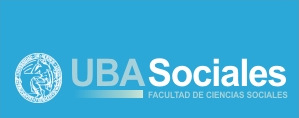 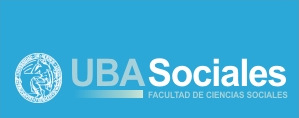 Universidad de Buenos AiresFacultad de Ciencias SocialesMaestría en PeriodismoPrograma de la materiaSeminario de Periodismo EspecializadoProfesor: Horacio CecchiFundamentosEl seminario Periodismo Especializado I busca ofrecer bases teóricas, metodológicas y técnicas, experiencias y ejercicios prácticos para que el maestrando adquiera herramientas que le permitan el desarrollo de proyectos periodísticos de aplicación en diferentes formatos, y en soportes alternativos, de producción propia.Estructura del CursoEl seminario tendrá una metodología teórico – práctica promoviendo el debate y  la ejercitación práctica como rutinas fundamentales de la profesión periodística. Se trabajará sobre circunstancias de la actualidad o históricas, con el objetivo de que los alumnos analicen y descubran caminos de acceso diferentes a los establecidos. Se intentará desanudar la lógica de los lugares comunes y avanzar sobre miradas de la realidad que resulten accesibles y novedosas para los mismos maestrandos. Durante ese recorrido irán analizando y aplicando conocimientos adquiridos sobre cada género (crónica, noticia, entrevista, etc.). Las tareas serán de corte individual y en equipo alternativamente.ObjetivosObjetivos Generales:Interpretación de la realidad desde perspectivas diferentes a la establecida. Acceder a investigaciones periodísticas y analizar las herramientas y lógicas utilizadas.Reconocer conceptos sobre temáticas sociales específicas: género, violencia institucional, juventud y marginalidad, asentamientos, espacio público y privado, salud, educación.Analizar temáticas del ámbito más cercano a cada maestrando y descubrir la posibilidad de desarrollar información al respecto.Objetivos Específicos:Que los maestrandos adquieran herramientas para desarrollar información en diferentes soportes (libro, medio alternativo, video, fotografía) con la aspiración de lograr niveles de calidad profesional.Que interpreten y reconozcan los eufemismos periodísticos (linchamiento, minoridad, crímenes pasionales, motines, inseguridad, etc.) y qué se oculta detrás de ellos.Avanzar sobre prácticas de búsqueda, reconocimiento y trato de las fuentes apropiadas para cada caso.Que los maestrandos estén en condiciones de realizar proyectos de largo y corto plazo, con la posibilidad de identificar el/los género/s a utilizar según más convenga.Analizar informes periodísticos de alcance nacional o local y realizar trabajos de análisis e investigación que completen dichos informes o, dada la posibilidad, de producirlos desde perspectivas diferentes a la establecida.Contenidos Temáticos y desarrolloPrimera parteLas fuentes. Importancia de las fuentes para el periodismo. Tipos de fuentes. Cómo desarrollar el trato con las fuentes. La duda sobre el discurso de la fuente. Toda fuente tiene un interés y una intencionalidad. La independencia de criterio del investigador. Los casos de fuente monopólica.Géneros y escritura. Los géneros como instrumentos para cada discurso. La noticia y el acontecimiento que irrumpe. La crónica y el relato interpretado de la realidad. La entrevista y el juego de preguntar para hacer decir. La opinión y argumentar un pensamiento.Gestos e interpretación. Analizar la gestualidad del cuerpo y utilizarla en un texto. El discurso también tiene gestos. Internet. Algunos conceptos para aprovechar la web como herramienta. Los beneficios y los riesgos de la información abierta. Chequeo de la información.Libros de investigaciones periodísticas. Análisis de una serie de investigaciones periodísticas editadas como libros. El caso Arruga; la Masacre de Villa Ramallo; la Masacre en el Pabellón 7 de Villa Devoto; el caso de Diego Duarte.Segunda parteTemáticas de actualidad y análisis del discurso. Violencia de género. Qué se dice y qué no se dice. Visión mediática del género. Femicidios. De qué habla la tasa de femicidios. Dónde se producen. Responsabilidades de los estados. Algunos casos locales y extranjeros y qué se informó sobre ellos (Angeles; Melina; Candela; etc.). Bourdieu y el caso Karine. Investigación de casos. Muertes maternas e infantiles. Legislación sobre interrupción del embarazo. Los casos y los medios. Argentina en el mundo. Obligaciones internacionales. Investigación de casos.Temáticas de actualidad y análisis del discurso. La inseguridad. Violencia institucional. Policías. La inseguridad y sus significados según el entorno. El miedo y los medios. La policía y la administración de la seguridad/inseguridad. Casos de violencia policial. La cultura policial (vocación, portación de armas, corrupción, etc.) Cárceles. Voz oficial monopólica. Cómo transparentar los muros. Perspectivas de la sociedad sobre las cárceles. El negocio de la inseguridad y de las cárceles. La tortura, y la teoría de la manzana podrida. Salud y sida en el encierro.Temáticas de actualidad y análisis del discurso. Juventud y marginalidad. Muertes juveniles. Los jóvenes peligrosos y el peligro. Miradas violentas sobre la adolescencia. El caso Bulacio y la Corte Internacional de DDHH. La ley penal en conflicto con los adolescentes. Los casos de reclutamiento. Arruga, el caso del ex ministro Stornelli. Perpetuas a adolescentes y conflicto con los tratados internacionales. El fallo de Casación. BibliografíaAmar Sánchez, A. (1992) El relato de los hechos. Rodolfo Walsh: testimonio y escritura. Buenos Aires: Ediciones de la Flor.Bourdieu, P. (1996). La colaboración. En Sobre la televisión (pp. 91-93). Barcelona: Editorial Anagrama.Caparrós, M. (2004) Larga distancia. Buenos Aires: Seix Barral.Caparrós, M. (2007) “Por la crónica”. Cartagena: Ponencia en el IV Congreso de la Lengua Española. Disponible en: http://congresosdelalengua.es/cartagena/ponencias/seccion_1/13/caparros_martin.htmCaparrós, M. (2008) “Contra los cronistas”. Etiqueta Negra, Lima, Nº 63. Disponible en: http://etiquetanegra.com.pe/?p=280011Caparrós, M. (2009) Una luna. Barcelona: Editorial Anagrama.Cecchi, H. (2000). Mano dura. Crónica de la masacre de Villa Ramallo. Buenos Aires: Ediciones Colihue.Cesaroni, C. (2010) La vida como castigo. Los casos de adolescentes condenados a prisión perpetua en Argentina. Buenos Aires: NormaCesaroni, C. (2014) Masacre en el Pabellón Séptimo. Buenos Aires: Sudamericana.Colombo, F. (1997) Ultimas noticias sobre el periodismo. Barcelona: Editorial Anagrama.Dujovne Ortiz, A. (2011) ¿Quién mató a Diego Duarte? Crónica de la basura. Buenos Aires: Aguilar.Echeverría, E. (2000). El matadero. Alicante: Biblioteca virtual Miguel de Cervantes. Disponible en: http://www.cervantesvirtual.com/obra-visor/el-matadero-1871/html/ff17c72a-82b1-11df-acc7-002185ce6064_3.html#I_0_Frederic, S. et al (2014) De armas llevar. Estudios socioantropológicos de los quehaceres de policías y de las fuerzas de seguridad. La Plata: Ediciones Periodismo y Comunicación. Facultad de Periodismo, UNLP.Kapuściński, R. (2003). Los cinco sentidos del periodista. México: Fondo de Cultura Económica.Kapuściński, R. (2008) Ebano. Barcelona: Editorial Anagrama.Piraino, D. (2013)  Detrás de Luciano. Buenos Aires: Damián Piraino. Disponible en: http://www.enredando.org.ar/2013/10/25/detras-de-luciano-un-libro-para-descargar/Reguillo, R. (2000) “Textos fronterizos. La crónica, una escritura a la intemperie.” Diálogos de la comunicación, Lima, Nº 58. Disponible en: http://www.narrativas.com.ar/Apuntes/Cronica Reguillo.pdf.Rotker, S. (2005) La invención de la crónica. México: Fondo de Cultura Económica.Saer, J. (1997) El concepto de ficción. Buenos Aires: Seix Barral.Van Dikj, T. (1980) La noticia como discurso. Barcelona: Paidós Comunicación.Walsh, R. (1972) Operación Masacre. Buenos Aires: Ediciones de la Flor.Walsh, R. (1998). El matadero. En El violento oficio de escribir. Obra periodística 1953-1977, (pp.143-149). Buenos Aires: Planeta.